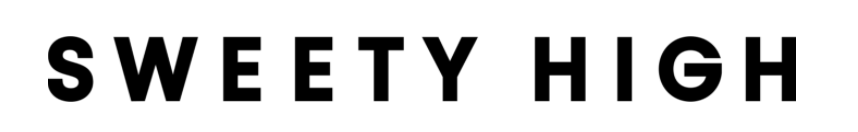 November 16, 2020*Featured on homepage*https://www.sweetyhigh.com/read/keedron-bryant-singer-mcm-111620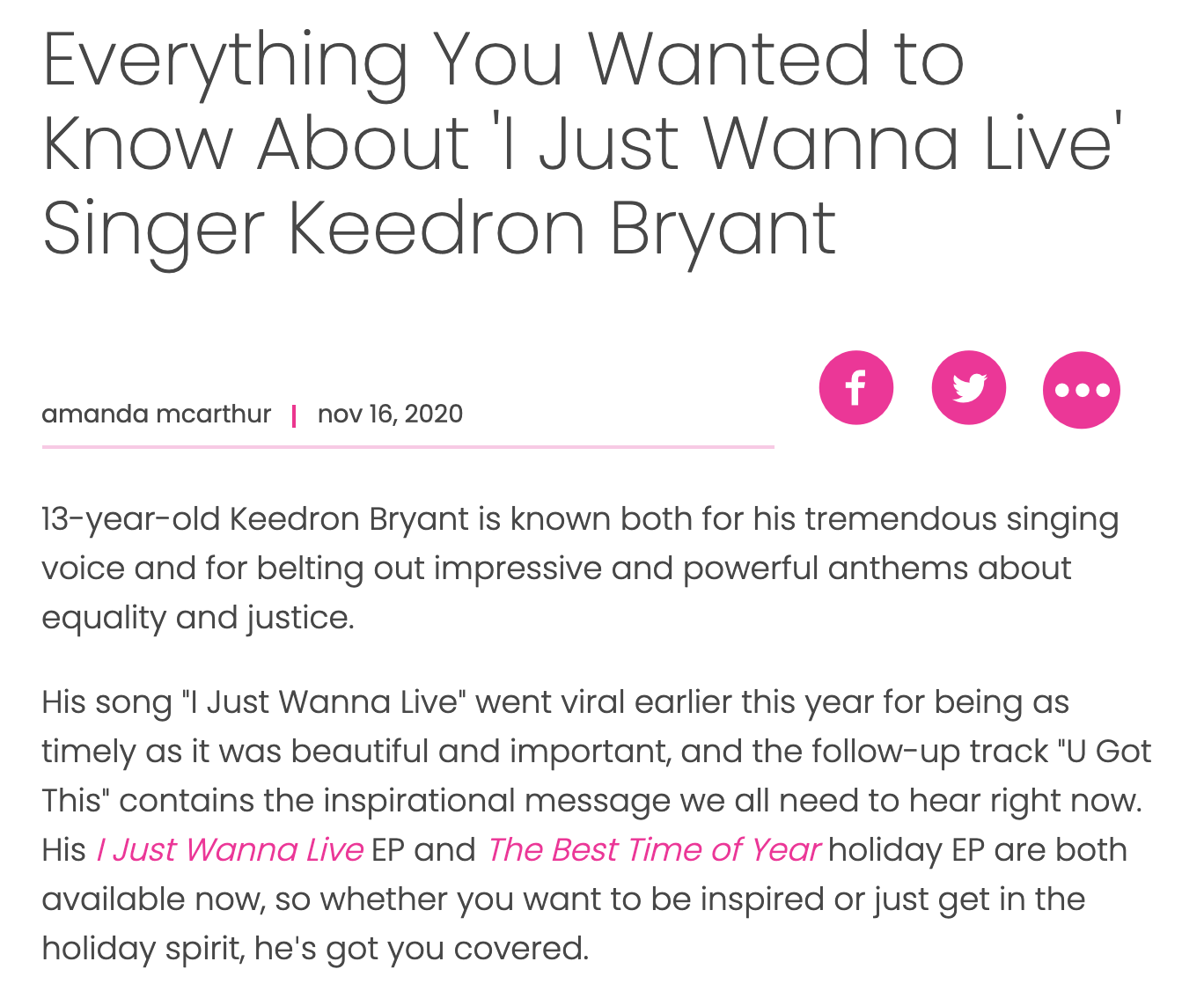 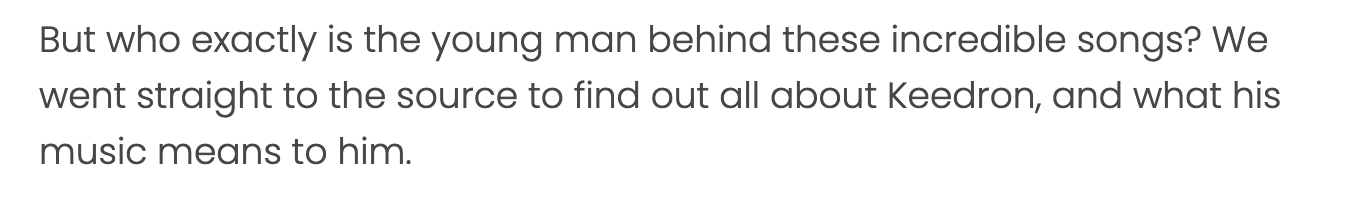 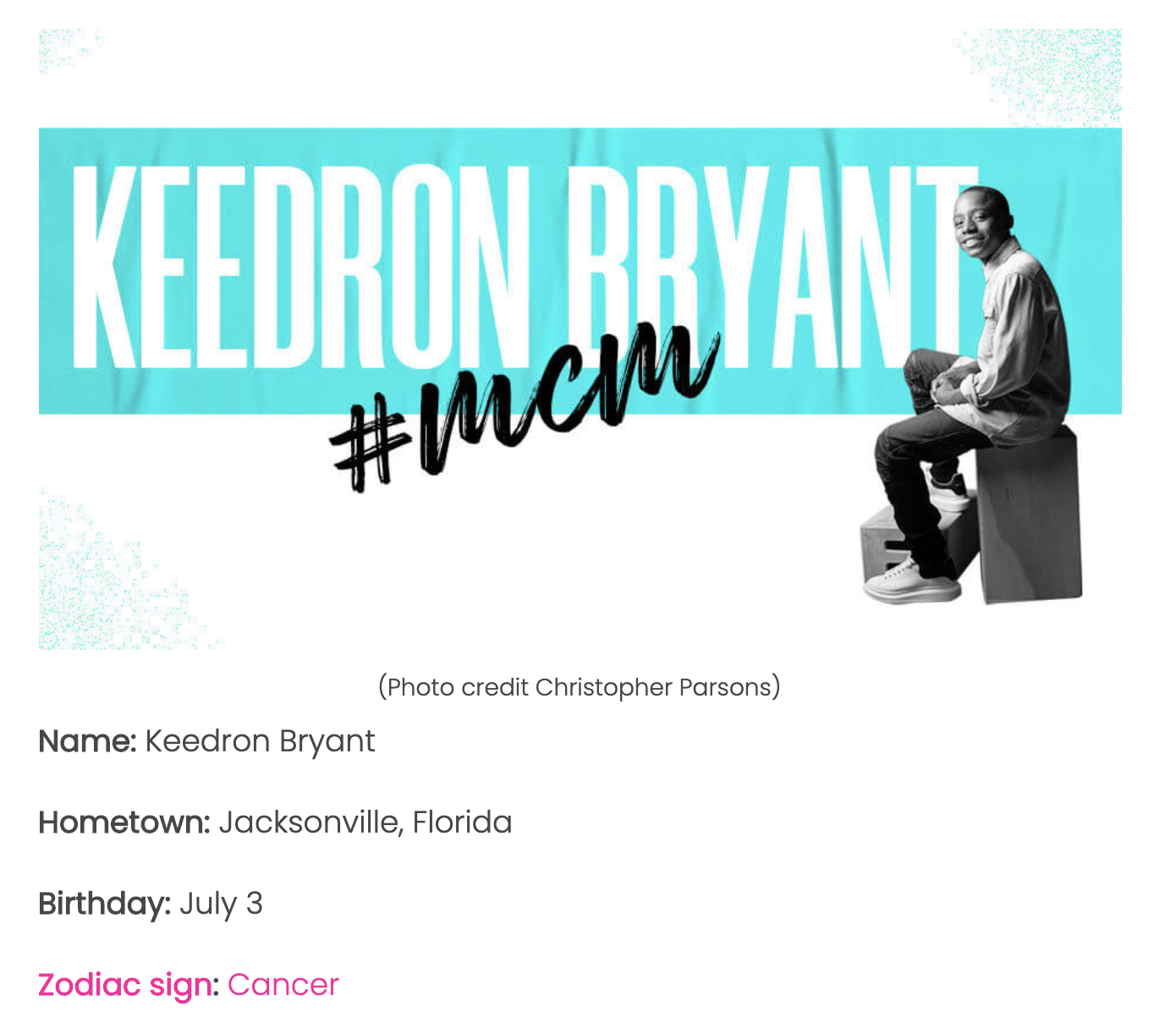 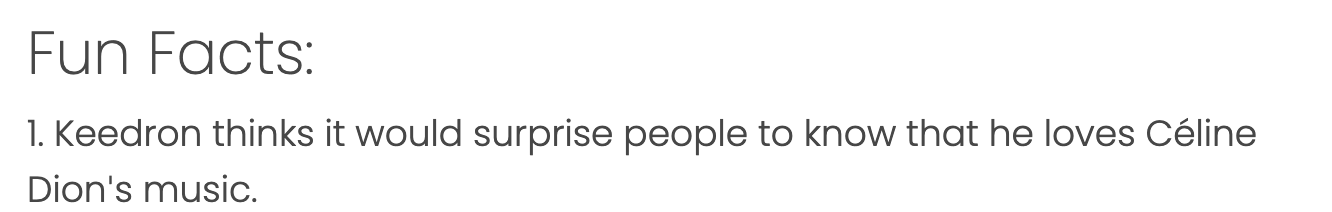 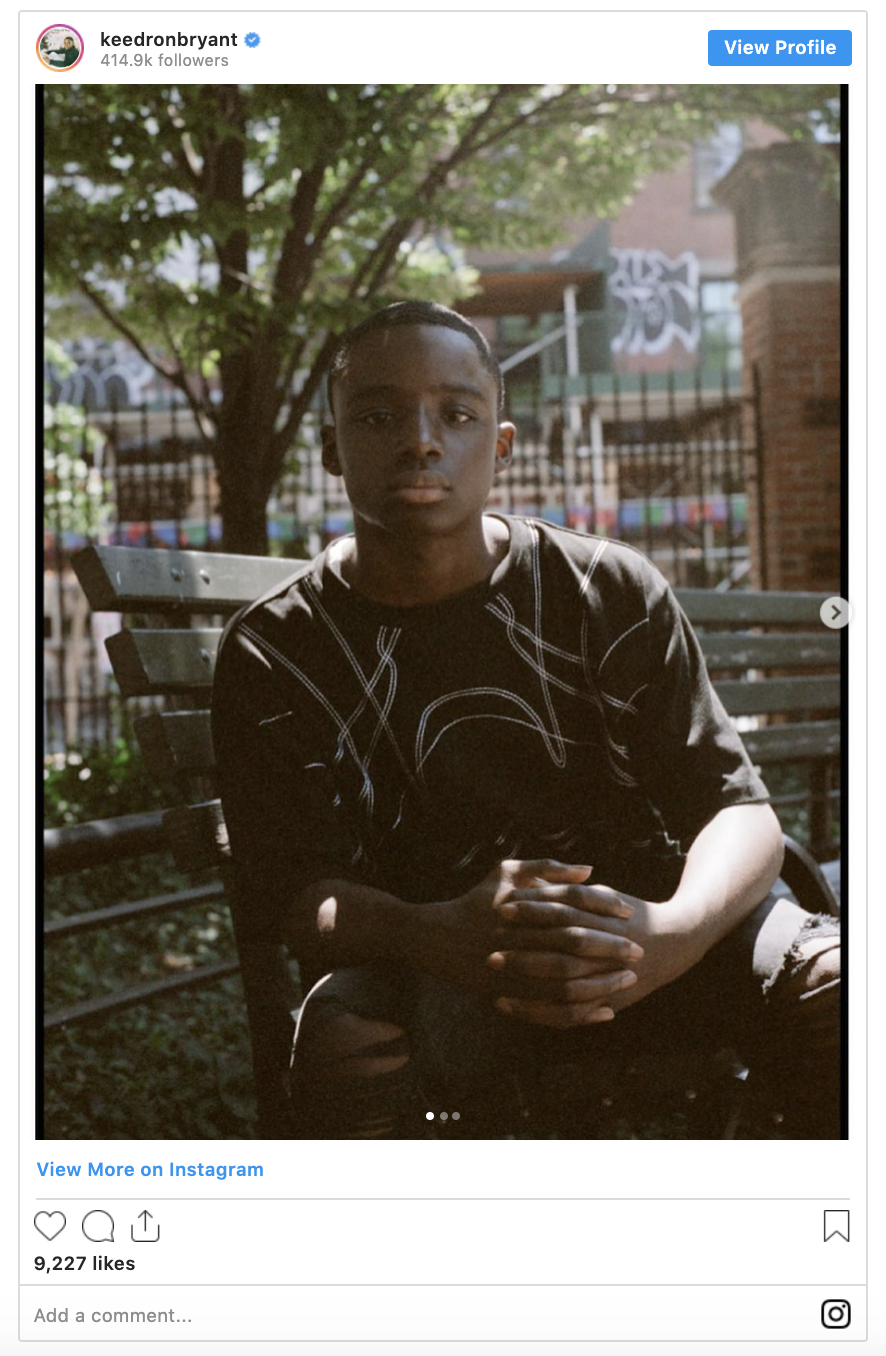 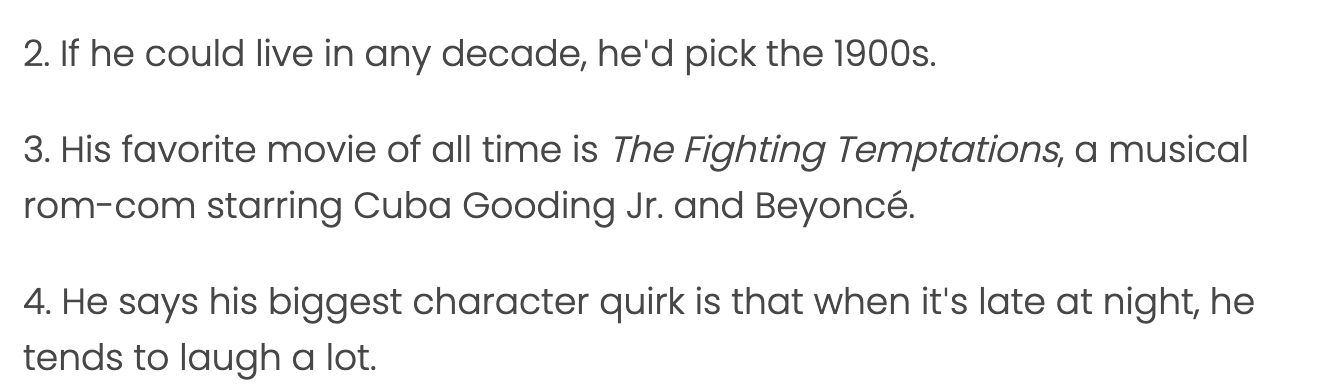 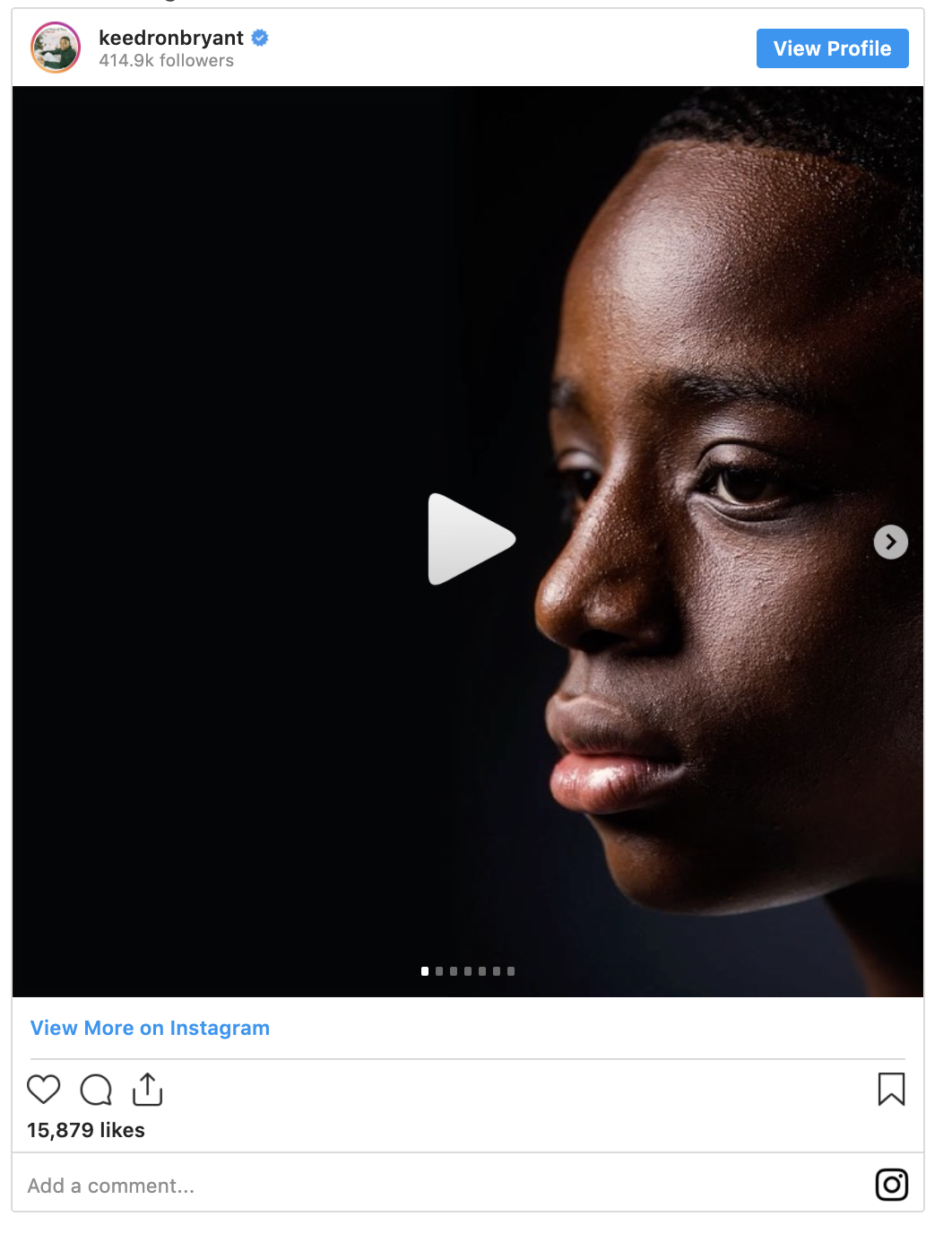 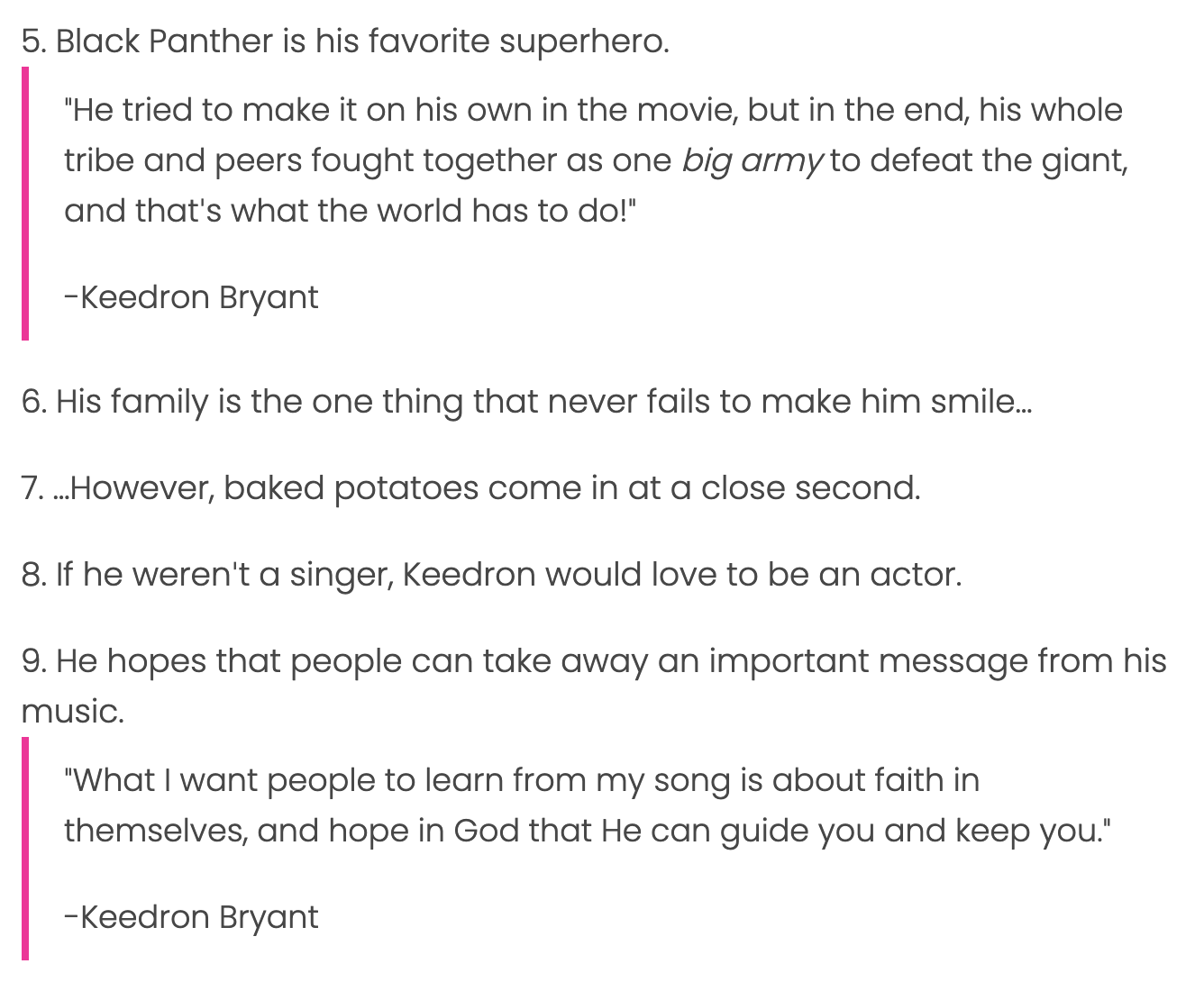 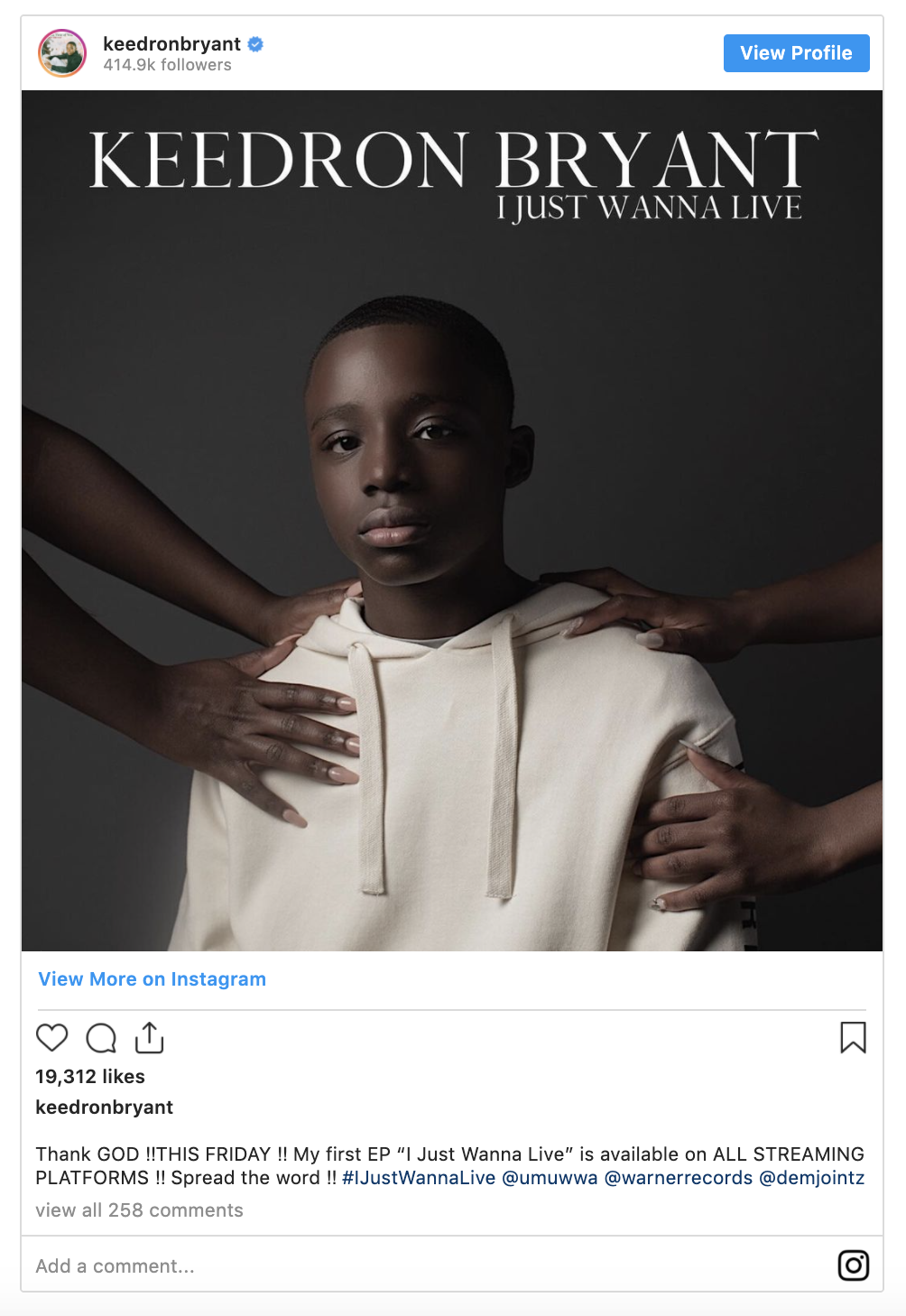 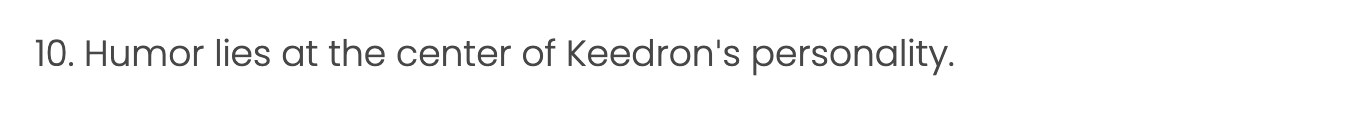 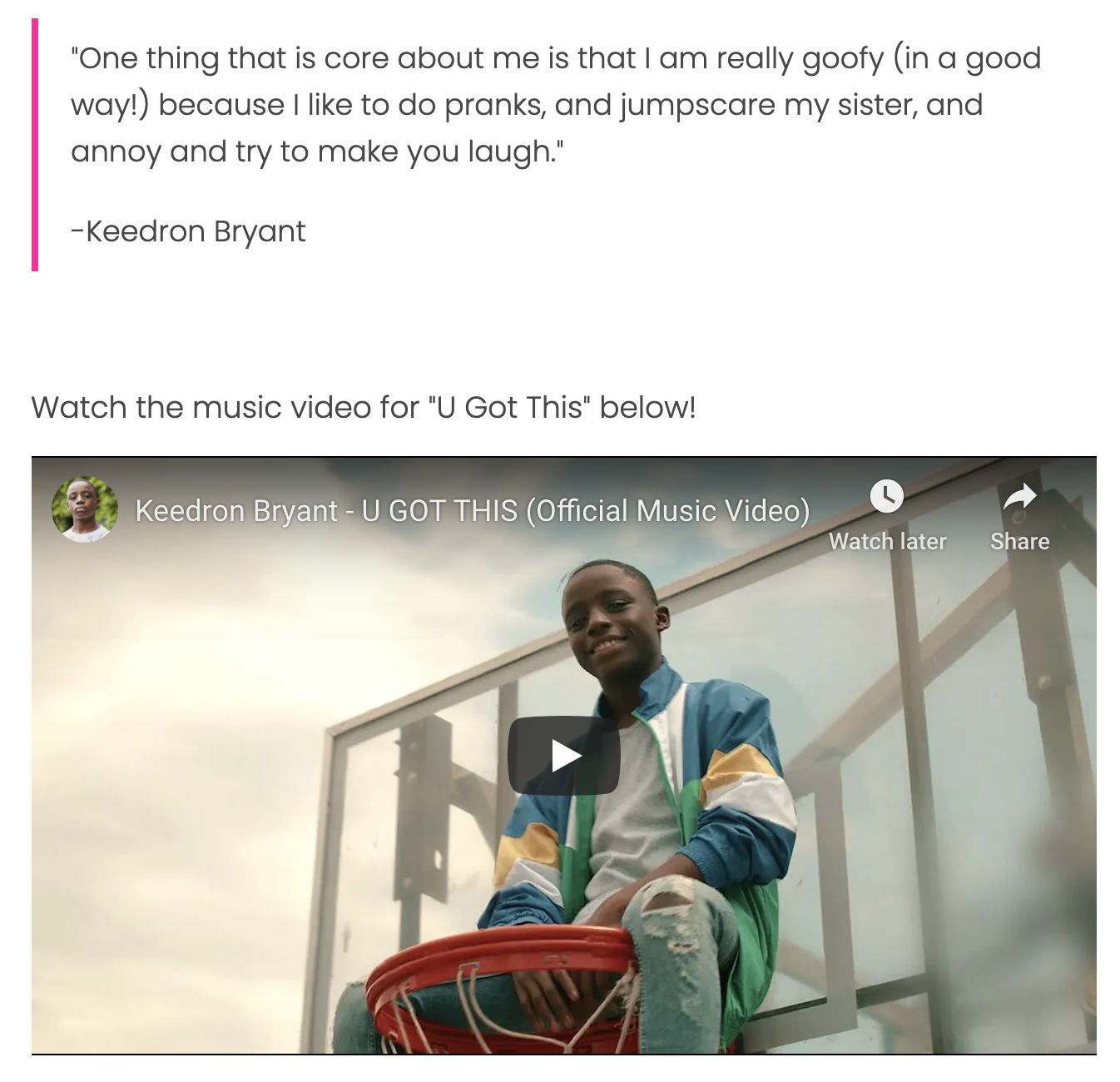 